Diplômes d’établissement2019 – 2020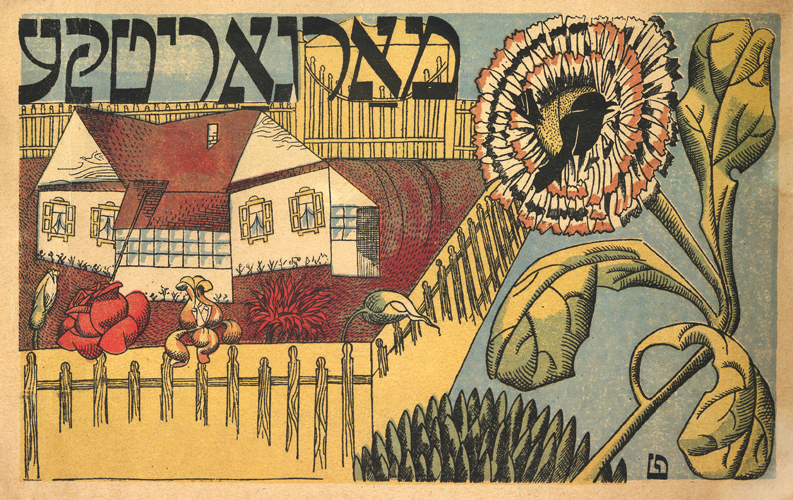 ► Calendrier 2019-2020 ◄Calendrier universitaireSemaine de pré-rentrée (obligatoire pour les étudiants de L1) : du 9 au 14 septembre 2019. Voir programme en ligneDébut des cours : lundi 16 septembre 2019Réunion de pré-rentrée : lundi 16 septembre 2019, 10h-12h amphi 01.Premier semestre : du 16 septembre au 21 décembre 2019.Vacances d’automne : du 27 octobre au 3 novembre 2019.Vacances de Noël : du 22 décembre 2019 au 5 janvier 2020.Examens du premier semestre : du 6 au 18 janvier 2020.Intersemestre : du 20 au 25 janvier 2020.Deuxième semestre : du 27 janvier au 16 mai 2020.Vacances d’hiver : du 16 au 23 février 2020.Vacances de printemps : du 5 au 19 avril 2020.Examens du second semestre : du 18 mai au 2 juin 2020.Examens – 2e session (rattrapage) : du 17 au 27 juin 2020► Contacts et interlocuteurs ◄Responsable administrative du département :secretariat.hébreu@inalco.fr - bureau 3.27 (tél. 01 81 70 11 13)Direction du département :M. Arnaud Bikard: arnaud.bikard@inalco.frMme Elisa Carandina : elisa.carandina@inalco.frMme Rina Cohen-Muller : rina.cohen@inalco.fr► Diplômes de langue et civilisation hébraïques ◄L’INALCO prépare en hébreu à trois Diplômes de Langue et Civilisation (DLC1, DLC2,DLC3), dont le contenu reprend les fondamentaux de langue et de civilisation des trois années de licence d’hébreu. Il s’agit donc d’une formation très complète en langue et civilisation hébraïque qui ne diffère de la Licence que par la charge de cours plus légère et par l’absence d’un certain nombre de cours transversaux ou d’approfondissement. Le Diplôme de langue et civilisation hébraïques, niveau 1, 36 ECTS, s’appuie, pour la langue, sur les cours dispensés en Licence 1. L’étudiant doit valider 15 ECTS en UE1 et 3 ECTS dans un cours au choix tiré de l’UE2 ou de l’UE3. Son niveau de langue sera évalué par les enseignants (soit lors du test de rentrée, soit plus tard) et il sera orienté vers l’itinéraire qui lui convient. Le Diplôme de langue et civilisation hébraïques, niveau 2 : 36 ECTS s’appuie pour la langue, sur les cours dispensés en Licence 2, et offre un plus large choix de cours de civilisation. 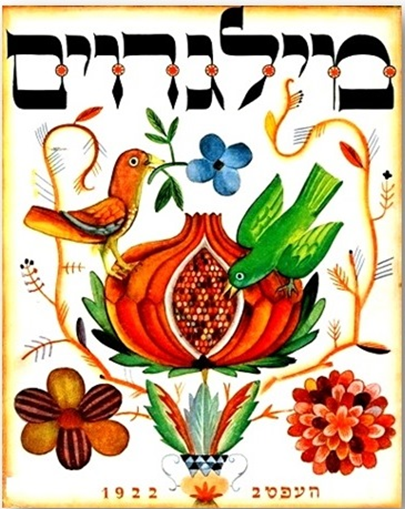 Le Diplôme de langue et civilisation hébraïques, niveau 3, 36 ECTS, s’appuie, pour la langue, sur les cours dispensés en Licence 3 et voit la part des cours de civilisations accrue. DLC4DLC4 – Diplôme de langues et civilisations niveau 4 - Langue et civilisation hébraïques et juivesPublics concernés :* Titulaires de Licence ou d’un DLC3 d’hébreu, qui souhaitent poursuivre l’apprentissage de l’hébreu ou des cultures juives selon les méthodes pratiquées à l’INALCO mais ne souhaitent pas s’engager dans la voie de la recherche.* Titulaires de diplômes de type Bac +3, pouvant justifier le niveau de langue de la Licence d’hébreu de l’INALCO et ne souhaitant pas s’engager dans la recherche* Titulaires de diplômes universitaires dans les sciences humaines qui souhaitent pour des raisons personnelles ou professionnelles approfondir leurs connaissances dans le domaine des études hébraïques et/ou juives.► Diplôme de compétences avancées en langues juives ◄DLC3 Langues juives (parcours judéo-arabe, yiddish, judéo-espagnol)Ce nouveau diplôme est destiné aux personnes qui souhaitent obtenir une formation universitaire approfondie dans une langue juive. Il s’agit, non seulement, d’obtenir de solides fondations en langue et civilisation, mais aussi d’apprendre à connaître les périodes de l’histoire juive qui ont le plus directement façonné les populations locutrices. L’obtention du diplôme suppose, au-delà des examens spécifiques à chaque enseignement, la rédaction d’un mini-mémoire de recherche.  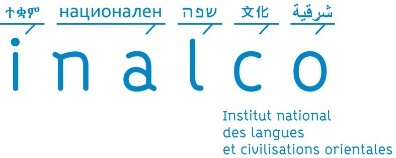 DépartementÉtudeshébraïques et juivesBrochure en date du 09/09/2019Document non-contractuelDLC1DLC1ECTSVolume horaire hebdomadaireDLC1DLC1Volume horaire hebdomadaireSemestre 1Semestre 115 ECTS à choisir librement en UE115 ECTS à choisir librement en UE115 ECTS à choisir librement en UE115 ECTS à choisir librement en UE1UE1 – Langue : hébreu moderneUE1 – Langue : hébreu moderneEnseignements communs (grand.e.s et faux.sses débutant.e.s)HEBA110aHEBA110bGrammaire 1 (G. Atlan)                                                                      Exercices de grammaires 1 (A. Woog)                                        331h301h30CHOIX D’ITINERAIREItinéraire grand.e.s débutant.e.sHEBA110cCompréhension-Expression orale 1 (J. Leibiusky)64hHEBA110dCompréhension-Expression écrite 1 (R. Sela-Tsal)64hHEBA110eLaboratoire/audiovisuel 1 (R. Sela-Tsal)31h30Itinéraire faux.sses débutant.e.sHEBA110fCompréhension-Expression orale 1 (J. Leibiusky)51h30HEBA110gCompréhension-Expression écrite 1 (G. Atlan)51h30HEBA110hTraduction 1 (A. Woog)51h303 ECTS à choisir librement en UE2 ou en UE33 ECTS à choisir librement en UE2 ou en UE33 ECTS à choisir librement en UE2 ou en UE33 ECTS à choisir librement en UE2 ou en UE3UE2 – MéthodologieUE2 – MéthodologieHEBBA130a Propédeutique des études hébraïques et juives (Tous/toutes enseignant.e.s du département)31h30HEBA120aPropédeutique des études hébraïques et juives, exercices (A. Carandina)31h30UE3 – Civilisations hébraïques et juivesUE3 – Civilisations hébraïques et juivesHEBA120bYiddish  1 (A. Bikard - V. Fedchenko)32hHEBA120cJudéo-arabe 1 (Y. Taïeb)31h30HEBA130aHistoire des Juifs de France et des territoires français dans le temps long (J. Sebban)31h30HEBA220aJudéo-espagnol 1 (P. Mavrogiannis)32hHEBA220bYiddish 3 (A. Bikard)32hHEBA220dMéthodologie pour la Bible et la litt. parabiblique 1 (M. Vartejanu Joubert)31h30HEBA230aIntroduction à la littérature talmudique 1 (A. Woog)31h30HEBA230bLittérature rabbinique (M. Vartejanu Joubert- A. Woog)31h30HEBA230cLitt. hébraïque moderne et contemporaine: formes, thèmes, époques (E. Carandina)32hHEBA230dHistoire contemporaine du judaïsme ashkénaze XVIIIè-XIXè siècles31h30HEBA230eHistoire du Proche-Orient : ethnogenèse-conquête arabe (M. Vartejanu Joubert)31h30HEBA230fPhilosophie et pensée juives – Introduction (A. Guetta)32hHEBA230gPhilosophie et pensée juives – Textes 1 (A. Guetta)31h30HEBA230kL'État d'Israël et ses institutions (R. Cohen Muller)31h30HEBA230lLa société israélienne et ses composantes (R. Cohen Muller)31h30HEBA230oSources du droit hébraïque (A. Woog)32hHEBA330aJudéo-espagnol  3 (M.-C. Bornes Varol)32h30HEBA330cLitt. hébraïque moderne et contemporaine (E. Carandina)31h30HEBA330eJudéo-arabe 3 (J. Tedghi)31h30Semestre 2Semestre 215 ECTS à choisir librement en UE115 ECTS à choisir librement en UE115 ECTS à choisir librement en UE115 ECTS à choisir librement en UE1UE1 – Langue : hébreu moderneUE1 – Langue : hébreu moderneEnseignements communs (grands et faux débutant.e.s)Enseignements communs (grands et faux débutant.e.s)HEBB110aGrammaire 2 (G. Atlan)31h30HEBB110bExercices de grammaires 2 (A. Woog)31h30CHOIX D’ITINERAIREItinéraire grands débutant.e.sCHOIX D’ITINERAIREItinéraire grands débutant.e.sHEBB110cCompréhension-Expression orale 2 (J. Leibiusky)64hHEBB110dCompréhension-Expression écrite 2 (R. Sela-Tsal)64hHEBB110eLaboratoire/Audiovisuel 2 (J. Leibiusky)31h30Itinéraire faux débutant.e.sItinéraire faux débutant.e.sHEBB110fCompréhension-Expression orale 2 (J. Leibiusky)51h30HEBB110gCompréhension-Expression écrite 2 (G. Atlan)51h30HEBB110hTraduction 2 (A. Woog)51h303 ECTS à choisir librement en UE2 ou en UE33 ECTS à choisir librement en UE2 ou en UE33 ECTS à choisir librement en UE2 ou en UE33 ECTS à choisir librement en UE2 ou en UE3UE2 – MéthodologieUE2 – Méthodologie6HEBB130 Propédeutique des études hébraïques et juives (Tous/toutes enseignant.e.s du département)31h30HEBB120aPropédeutique des études hébraïques et juives (J. Sebban)31h30UE3 - Civilisations hébraïques et juivesUE3 - Civilisations hébraïques et juives3HEBB120bYiddish 2 ( V. Fedchenko)32HEBB120cJudéo-arabe 2 (J. Sibony)31h30HEBB130aHistoire des Juifs séfarades (VIII-XV) (M.-C. Bornes Varol)32hHEBB130bLittératures juives dans un contexte mondialisé (A. Bikard)31h30HEBB220aJudéo-espagnol 2 (P. Mavrogiannis)32hHEBB220bYiddish 4 (A. Bikard)32hHEBB220cLitt. hébraïque moderne et contemporaine : formes, thèmes, époques (E. Carandina)32hHEBB220dMéthodologie pour la Bible et littérature parabiblique 2 (M. Vartejanu Joubert)31h30HEBB230aIntroduction à la littérature talmudique 1 (A. Woog)31h30HEBB230bLittérature rabbinique (M. Vartejanu Joubert- A. Woog)31h30HEBB230cLittérature biblique et contemporaine : le passé dans le présent (E. Carandina – M. Vartejanu-Joubert)31h30HEBB230dAnthropologie du judaïsme : éléments introductifs (M. Vartejanu Joubert)31h30HEBB230eHistoire des Juifs d'Europe de la fin du XIX à 1939 (J. Sebban)31h30HEBB230fHistoire des Juifs en Palestine ottomane et mandataire (R. Cohen Muller)31h30HEBB230gPhilosophie et pensée juives – Histoire (A. Guetta)32hHEBB230hPhilosophie et pensée juives – Textes 2 (A. Guetta)31h30HEBB230iHistoire des Juifs de l’expulsion de l’Espagne à l’émancipation (A. Guetta)31h30HEBB230lLa société israélienne et ses composantes (R. Cohen Muller)31h20HEBB230mRelations internationales d’Israël (R. Cohen Muller)32hHEBB230nModernités et pensées politiques juives (R. Cohen Muller)31h30HEBB230oSources du droit hébraïque (A. Woog)32hHEBB230pDroit hébraïque (G. Atlan)31h30HEBB330aJudéo-espagnol 4 (M.-C. Bornes-Varol)32h30HEBB330cLittérature hébraïque moderne et contemporaine (E. Carandina)31h30HEBB330dHistoire de la langue hébraïque (I.-I. Yatziv Malibert)32hHEBB330eJudéo-arabe 4 (J. Tedghi)31h30HEBB330fHistoire et mémoires de la Shoah (J. Sebban)31h30HEBB330gPoésie hébraïque d'Espagne et d'Afrique du Nord (J. Tedghi)31h30DLC 2DLC 2ECTSVolume horaire hebdomadaireDLC 2DLC 2Volume horaire hebdomadaireSemestre 1Semestre 112 ECTS à choisir librement en UE112 ECTS à choisir librement en UE112 ECTS à choisir librement en UE112 ECTS à choisir librement en UE1UE1 – Langue : Hébreu moderneUE1 – Langue : Hébreu moderneHEBA210aGrammaire 3 (G. Atlan)31h30HEBA210bExercices de grammaire 3  (A. Woog)31h30HEBA210cCompréhension-Expression orale 3 (R. Sela-Tsal)31h30HEBA210dCompréhension-Expression écrite 3 (J. Leibiusky)31h30HEBA210eLaboratoire audio-visuel 3 (R. Sela-Tsal)31h30HEBA210fTraduction 3 (A. Woog)31h303 ECTS à choisir librement en UE23 ECTS à choisir librement en UE23 ECTS à choisir librement en UE23 ECTS à choisir librement en UE2UE2 - Langues et littératures hébraïques et juivesUE2 - Langues et littératures hébraïques et juivesLangues juives (Judéo-arabe, Judéo-espagnol, Yiddish)Langues juives (Judéo-arabe, Judéo-espagnol, Yiddish)HEBA120bYiddish 1 (A. Bikard - V. Fedchenko) 32hHEBA120cJudéo-arabe 1 (Y. Taïeb)31h30HEBA220aJudéo-espagnol 1  (P. Mavrogiannis)32hHEBA220bYiddish 3 (A. Bikard)32hHEBA330aJudéo-espagnol 3 (M.-C. Bornes Varol)32h30HEBA330eJudéo-arabe 3 (J. Tedghi)31h30Littérature hébraïque moderneLittérature hébraïque moderneHEBA220cLitt. hébraïque moderne et contemporaine, formes, thèmes, époques (E. Carandina)32hLittérature bibliqueLittérature bibliqueHEBA220dMéthodologie pour la Bible et littérature parabiblique (M. Vartejanu Joubert)31h303 ECTS à choisir librement en UE33 ECTS à choisir librement en UE33 ECTS à choisir librement en UE33 ECTS à choisir librement en UE3UE3 – Civilisations hébraïques et juivesUE3 – Civilisations hébraïques et juivesHEBA210aGrammaire 3 (G. Atlan)31h30HEBA210bExercices de grammaire 3 (A. Woog)31h30HEBA210cCompréhension-Expression orale 3 (R. Sela-Tsal)31h30HEBA210dCompréhension-Expression écrite 3 (J. Leibiusky)31h30HEBA210eLaboratoire audio-visuel 3 (R. Sela-Tsal)31h30HEBA210fTraduction 3 (A. Woog)31h30HEBA120bYiddish 1 (A. Bikard - V. Fedchenko)32hHEBA120cJudéo-arabe 1 (J. Taïeb)31h30HEBA220aJudéo-espagnol 1 (P. Mavrogiannis)32hHEBA220bYiddish 3 (A. Bikard)32hHEBA220cLittérature hébraïque moderne et contemporaine, formes, thèmes, époques (E. Carandina)32hHEBA230dMéthodologie pour la Bible et littérature parabiblique Littérature (M. Vartejanu Joubert)31h30HEBA230bLittérature rabbinique (M. Vartejanu Joubert- A. Woog)31h30HEBA330aIntroduction à la littérature talmudique 1 (A. Woog)31h30HEBA230dHistoire contemporaine du judaïsme ashkénaze XVIIIè-XIXè siècles31h30HEBa230eHistoire du Proche-Orient : ethnogenèse-conquête arabe (M. Vartejanu Joubert)31h30HEBA230fPhilosophie et pensée juives – Introduction (A. Guetta)32hHEBA230gPhilosophie et pensée juives – Textes 1 (A. Guetta)31h30HEBA230kL'État d'Israël et ses institutions (R. Cohen Muller)31h30HEBA230lLa société israélienne et ses composantes (R. Cohen Muller)31h30HEBA230mRelations internationales d’Israël (R. Cohen Muller)32hHEBA230oSources du droit hébraïque (A. Woog)32hHEBA330aJudéo-espagnol 3 (M.-C. Bornes Varol )32h30HEBA330cLitt. hébraïque moderne et contemporaine (E. Carandina)31h30HEBA330eJudéo-arabe 3 (J. Tedghi)31h30Semestre 4Semestre 43012 ECTS à choisir librement en UE112 ECTS à choisir librement en UE112 ECTS à choisir librement en UE112 ECTS à choisir librement en UE1UE1 – Langue : Hébreu moderneUE1 – Langue : Hébreu moderne15HEBB210aGrammaire (G. Atlan)31h30HEBB210bExercices de grammaire 4 (A. Woog)31h30HEBB210cCompréhension-Expression orale 4 (J. Leibiusky)32hHEBB210dCompréhension-Expression écrite 4 (R. Sela-Tsal)32hHEBB210eLaboratoire audio-visuel 4 (J. Leibiusky)31h30HEBB210fTraduction 4 (A. Woog)31h303 ECTS à choisir librement en UE23 ECTS à choisir librement en UE23 ECTS à choisir librement en UE23 ECTS à choisir librement en UE2UE2 - Langues et littératures hébraïques et juivesUE2 - Langues et littératures hébraïques et juives6Langues juives (Judéo-arabe, Judéo-espagnol, Yiddish)Langues juives (Judéo-arabe, Judéo-espagnol, Yiddish)HEBB120bYiddish,  2 (A. Bikard)32hHEBB120cJudéo-arabe 2 (J. Sibony)32hHEBB220aJudéo-espagnol 2 (P. Mavrogiannis)32hHEBB220bYiddish 4 (A. Bikard)32hHEBB330aJudéo-espagnol 4 (M.-C. Bornes Varol)32h30HEBB330e31h30Littérature hébraïque moderneLittérature hébraïque moderneHEBB220cLitt. hébraïque moderne et contemporaine : formes, thèmes, époques (E. Carandina)32hLittérature bibliqueLittérature bibliqueHEBB220dMéthodologie pour la Bible et littérature parabiblique 2 (M. Vartejanu Joubert)31h303 ECTS à choisir librement en UE33 ECTS à choisir librement en UE33 ECTS à choisir librement en UE33 ECTS à choisir librement en UE3UE3 – Civilisations hébraïques et juivesUE3 – Civilisations hébraïques et juives9 ou 6HEBB120bYiddish 2 (A. Bikard)32hHEBB120cJudéo-arabe 2 (J. Sibony)32hHEBB130aHistoire des Juifs séfarades (VIII-XV) (M.-C. Bornes Varol)32hHEBB130bLittératures juives dans un contexte mondialisé (A. Bikard)31h30HEBB220aJudéo-espagnol 2 (P. Mavrogiannis)32hHEBB220bYiddish 4 (A. Bikard)32hHEBB220cLitt. hébraïque moderne et contemporaine : formes, thèmes, époques (E. Carandina)32hHEBB220dMéthodologie pour la Bible et littérature parabiblique 2 (M. Vartejanu Joubert)31h30HEBB230aIntroduction à la littérature talmudique 2 (A. Woog)31h30HEBB230bLittérature rabbinique (M. Vartejanu Joubert- A. Woog)31h30HEBB230cLittérature biblique et contemporaine: le passé dans le présent (E. Carandina – M. Vartejanu-Joubert)31h30HEBB230dAnthropologie du judaïsme : éléments introductifs (M. Vartejanu Joubert)31h30HEBB230eHistoire des Juifs d'Europe de la fin du XIX à 1939 (J. Sebban)31h30HEBB230fHistoire des Juifs en Palestine ottomane et mandataire (R. Cohen Muller)31h30HEBB230gPhilosophie et pensée juives – Histoire (A. Guetta)32hHEBB230hPhilosophie et pensée juives – Textes 2 (A. Guetta)31h30HEBB230iHistoire des Juifs de l’expulsion de l’Espagne à l’émancipation (A. Guetta)31h30HEBB230lLa société israélienne et ses composantes (R. Cohen Muller)31h30HEBB230nModernités et pensées politiques juives (R. Cohen Muller)31h30HEBB230oSources du droit hébraïque (A. Woog)32hHEBB230pDroit hébraïque (G. Atlan)31h30HEBB320aGrammaire : syntaxe de l’hébreu biblique (J. Tedghi)32hHEBB330aJudéo-espagnol 4 (M.-C. Bornes Varol – P. Mavrogiannis)32h30HEBB330cLittérature hébraïque moderne et contemporaine (E. Carandina)31h30HEBB330dHistoire de la langue hébraïque (I.-I. Yatziv Malibert)32hHEBB330eJudéo-arabe 4 (J. Taieb)31h30HEBB330fHistoire et mémoires de la Shoah (J. Sebban)31h30HEBB330gPoésie hébraïque d'Espagne et d'Afrique du Nord (J. Tedghi)31h30Licence 3Licence 360Semestre 5Semestre 5309 ECTS à choisir librement en UE19 ECTS à choisir librement en UE19 ECTS à choisir librement en UE19 ECTS à choisir librement en UE1UE1 – Langue : Hébreu moderneUE1 – Langue : Hébreu moderne12HEBA310aCompréhension-Expression orale 5 (J. Leibiusky)32hHEBA310bCompréhension-Expression écrite 5 (R. Sela-Tsal)32hHEBA310cTraduction 5 (A. Woog)32hHEBA310dSyntaxe 1 (I.-I. Yatziv-Malibert)31h309 ECTS à choisir librement en UE2 ou en UE39 ECTS à choisir librement en UE2 ou en UE39 ECTS à choisir librement en UE2 ou en UE39 ECTS à choisir librement en UE2 ou en UE3UE2 – LittératureUE2 – Littérature3HEBA320aGrammaire : morphologie de l’hébreu biblique (J. Tedghi)UE3 – Parcours études hébraïques et juivesUE3 – Parcours études hébraïques et juives9 (ou 3)HEBA120bYiddish 1 (A. Bikard - V. Fedchenko)32hHEBA120cJudéo-arabe 1 (J. Taïeb)32hHEBA220aJudéo-espagnol 1 (P. Mavrogiannis)32hHEBA220bYiddish 3 (A. Bikard)32hHEBA220cLittérature hébraïque moderne et contemporaine, formes, thèmes, époques (E. Carandina)32hHEBA230aIntroduction à la littérature talmudique 1 (A. Woog)31h30HEBA230dMéthodologie pour la Bible et littérature parabiblique (M. Vartejanu Joubert)31h30HEBA230bLittérature rabbinique (M. Vartejanu Joubert- A. Woog)31h30HEBA230dHistoire contemporaine du judaïsme ashkénaze XVIIIè-XIXè siècles31h30HEBa230eHistoire du Proche-Orient : ethnogenèse-conquête arabe (M. Vartejanu Joubert)31h30HEBA230fPhilosophie et pensée juives – Introduction (A. Guetta)32hHEBA230gPhilosophie et pensée juives – Textes 1 (A. Guetta)31h30HEBA230kL'État d'Israël et ses institutions (R. Cohen Muller)31h30HEBA230lLa société israélienne et ses composantes (R. Cohen Muller)31h30HEBA230mRelations internationales d’Israël (R. Cohen Muller)32hHEBA230oSources du droit hébraïque (A. Woog)32hHEBA330aJudéo-espagnol 3 (M.-C. Bornes Varol)32h30HEBA330cLitt. hébraïque moderne et contemporaine (E. Carandina)31h30HEBA330eJudéo-arabe 3 (J. Tedghi)31h30Semestre 6Semestre 6309 ECTS à choisir librement en UE19 ECTS à choisir librement en UE19 ECTS à choisir librement en UE19 ECTS à choisir librement en UE1UE1 – Langue : Hébreu moderneUE1 – Langue : Hébreu moderne127h30HEBB310aCompréhension-Expression orale 6 (J. Leibiusky)32hHEBB310bCompréhension-Expression écrite 6 (R. Sela Tsal)32hHEBB310cTraduction 6 (A. Woog)32hHEBB310dSyntaxe 2 (I.-I. Yatziv-Malibert)31h309 ECTS à choisir librement en UE2 ou en UE39 ECTS à choisir librement en UE2 ou en UE39 ECTS à choisir librement en UE2 ou en UE39 ECTS à choisir librement en UE2 ou en UE3UE2 – LittératureUE2 – Littérature32hHEBA320aGrammaire : syntaxe de l’hébreu biblique (J. Tedghi)UE3 – Civilisations hébraïques et juivesUE3 – Civilisations hébraïques et juivesHEBB120bYiddish 2 (A. Bikard)32hHEBB120cJudéo-arabe 2 (J. Sibony)32hHEBB130aHistoire des Juifs séfarades (VIII-XV) (M.-C. Bornes Varol)32hHEBB130bLittératures juives dans un contexte mondialisé (A. Bikard)31h30HEBB210aSyntaxe de l’hébreu moderne (I.-I. Yatziv Malibert)31h30HEBB220aJudéo-espagnol 2 (P. Mavrogiannis)32hHEBB220bYiddish 4 (A. Bikard)32hHEBB220cLitt. hébraïque moderne et contemporaine : formes, thèmes, époques (E. Carandina)32hHEBB220dMéthodologie pour la Bible et littérature parabiblique 2 (M. Vartejanu Joubert)31h30HEBB230aIntroduction à la littérature talmudique 2 (A. Woog)31h30HEBB230bLittérature rabbinique (M. Vartejanu Joubert- A. Woog)31h30HEBB230cLittérature biblique et contemporaine: le passé dans le présent (E. Carandina – M. Vartejanu-Joubert)31h30HEBB230dAnthropologie du judaïsme : éléments introductifs (M. Vartejanu Joubert)31h30HEBB230eHistoire des Juifs d'Europe de la fin du XIX à 1939 (J. Sebban)31h30HEBB230fHistoire des Juifs en Palestine ottomane et mandataire (R. Cohen Muller)31h30HEBB230gPhilosophie et pensée juives – Histoire (A. Guetta)32hHEBB230hPhilosophie et pensée juives – Textes 2 (A. Guetta)31h30HEBB230iHistoire des Juifs de l’expulsion de l’Espagne à l’émancipation (A. Guetta)31h30HEBB230lLa société israélienne et ses composantes (R. Cohen Muller)31h30HEBB230nModernités et pensées politiques juives (R. Cohen Muller)31h30HEBB230oSources du droit hébraïque (A. Woog)32hHEBB230pDroit hébraïque (G. Atlan)31h30HEBB330aJudéo-espagnol 4 ( M.-C. Bornes Varol)32h30HEBB330cLittérature hébraïque moderne et contemporaine (E. Carandina)31h30HEBB330dHistoire de la langue hébraïque (I.-I. Yatziv Malibert)32hHEBB330eJudéo-arabe 4 (J. Tedghi)31h30HEBB330fHistoire et mémoires de la Shoah (J. Sebban)31h30HEBB330gPoésie hébraïque d'Espagne et d'Afrique du Nord (J. Tedghi)31h30Semestre 1codeIntituléectsDurée ObligatoireHEBA410ACompréhension et expression orales avancées 141h30ObligatoireHEBA410BExpression écrite avancée 141h30Choisir des séminaires pour une valeur de 8 ectsChoisir des séminaires pour une valeur de 8 ectsChoisir des séminaires pour une valeur de 8 ectsChoisir des séminaires pour une valeur de 8 ectsChoisir des séminaires pour une valeur de 8 ectsHEBA420ADroit hébraïque41h30HEBA420BHistoriographies israéliennes41h30HEBA420CTextes, histoire et anthropologie d’Israël & du Proche-Orient ancien41h30HEBA420DLinguistique hébraïque diachronique41h30HEB4A20ELinguistique de l'hébreu moderne41h30Au choixDans la liste des enseignements de spécialité, (parcours) ou transversaux de L3 ou de M141h30total166h00Semestre2codeIntituléectsDurée ObligatoireHEBB410AExpression écrites avancées en hébreu moderne 241h30ObligatoireHEBB410BCompréhension et expression orale avancées en hébreu moderne 241h30Choisir des séminaires pour une valeur de 8 ectsChoisir des séminaires pour une valeur de 8 ectsChoisir des séminaires pour une valeur de 8 ectsChoisir des séminaires pour une valeur de 8 ectsChoisir des séminaires pour une valeur de 8 ectsHEBB420ABLittératures et cultures juives de diasporas83h00HEBB420CLittérature hébraïque moderne41h30HEBB420DPhilosophies juives41h30HEBB420E Histoire des juifs dans la période contemporaine -France et États-Unis41h30Au choixDans la liste des enseignements de spécialité, (parcours) ou transversaux de L3 ou de M141h30total166h00DLC3  LANGUE JUIVE          parcours     JUDEO-ESPAGNOLDLC3  LANGUE JUIVE          parcours     JUDEO-ESPAGNOLDLC3  LANGUE JUIVE          parcours     JUDEO-ESPAGNOLDLC3  LANGUE JUIVE          parcours     JUDEO-ESPAGNOLValidation d’acquis / Evaluation des pré-requisValidation d’acquis / Evaluation des pré-requisValidation d’acquis / Evaluation des pré-requisValidation d’acquis / Evaluation des pré-requisIntitulé et codeSemestre et nbre d’h.(place dans la LLCE)Nbre d’ECTSValidationJudéo-Espagnol 1 (HEBA220a)1er semestre, 2 heures hebdomadaires3 ECTSExamen + QuestionJudéo-Espagnol 2 (HEBB220b)2e semestre, 2 heures hebdomadaires3 ECTSExamen + QuestionJudéo-Espagnol 3  (HEBA330a)1er semestre, 2h30 hebdomadaires 3 ECTSExamen + QuestionJudéo-Espagnol 4(HEBB330b)2e semestre, 2h30 hebomadaires3 ECTSHistoire des Juifs séfarades (HEBB130a)  et Histoire des Juifs de l’expulsion de l’Espagne à l’émancipation (HEBB230i) 2e semestre, 2 heures hebdomadaires(S2)2e semestre, 1h30 hebdomadaires(S4 / S6)6 ECTSExamen + Travail personnelTravail encadré portant sur les matières enseignées6 ECTSDossier + Interrogation oraleTotal des ECTS = 30 ECTSTotal des ECTS = 30 ECTSTotal des ECTS = 30 ECTSTotal des ECTS = 30 ECTSDLC3  LANGUE JUIVE          parcours     YIDDISHDLC3  LANGUE JUIVE          parcours     YIDDISHDLC3  LANGUE JUIVE          parcours     YIDDISHDLC3  LANGUE JUIVE          parcours     YIDDISHValidation d’acquis / Evaluation des pré-requisValidation d’acquis / Evaluation des pré-requisValidation d’acquis / Evaluation des pré-requisValidation d’acquis / Evaluation des pré-requisIntitulé et codeSemestre et nbre d’h.(place dans la LLCE)Nbre d’ECTSValidationYiddish 1 (HEBA120b)1er semestre, 2 heures hebdomadaires3 ECTSExamen Yiddish 2 (HEBB120b)2e semestre, 2 heures hebdomadaires3 ECTSExamen Yiddish 3 (HEBA220b)1er semestre, 2 heures hebdomadaires3 ECTSExamen Yiddish 4 (HEBB220b)2e semestre, 2 heures hebdomadaires3 ECTSExamenHistoire contemporaine du judaïsme ashkénaze XVIIIè-XIXè siècles (HEBA230d)etHistoire des Juifs d'Europe de la fin du XIX à 1939 (HEBB230e)ouHistoire et mémoires de la Shoah (HEBB330f)1e semestre, 1h30 heures hebdomadaires(S3)2e semestre, 2 heures hebdomadaires(S3)2e semestre, 2h hebdomadaires(S2)6 ECTSExamen + Travail personnelTravail encadré portant sur les matières enseignées6 ECTSDossier + Interrogation oraleTotal des ECTS = 30 ECTSTotal des ECTS = 30 ECTSTotal des ECTS = 30 ECTSTotal des ECTS = 30 ECTSDLC3  LANGUE JUIVE          parcours     JUDEO-ARABEDLC3  LANGUE JUIVE          parcours     JUDEO-ARABEDLC3  LANGUE JUIVE          parcours     JUDEO-ARABEDLC3  LANGUE JUIVE          parcours     JUDEO-ARABEDLC3  LANGUE JUIVE          parcours     JUDEO-ARABEDLC3  LANGUE JUIVE          parcours     JUDEO-ARABEValidation d’acquis / Evaluation des pré-requisValidation d’acquis / Evaluation des pré-requisValidation d’acquis / Evaluation des pré-requisValidation d’acquis / Evaluation des pré-requisValidation d’acquis / Evaluation des pré-requisValidation d’acquis / Evaluation des pré-requisIntitulé et codeSemestre et nbre d’h.(place dans la LLCE)Semestre et nbre d’h.(place dans la LLCE)Nbre d’ECTSNbre d’ECTSValidationJudéo-arabe 1 (HEBA120c)1er semestre, 3 heures hebdomadaires(S3 / S5 / S7)1er semestre, 3 heures hebdomadaires(S3 / S5 / S7)6 ECTS6 ECTSExamen Judéo-arabe 2 (HEBB120c)2e semestre, 3 heures hebdomadaires(S4 / S6 / S8)2e semestre, 3 heures hebdomadaires(S4 / S6 / S8)6 ECTS6 ECTSExamen Judéo-arabe 3 (HEBA330e)1er semestre, 3 heures hebdomadaires (S5 / S7)1er semestre, 3 heures hebdomadaires (S5 / S7)6 ECTS6 ECTSExamenJudéo-arabe 4Histoire des Juifs séfarades (HEBB130a)  et Histoire des Juifs de l’expulsion de l’Espagne à l’émancipation (HEBB330e) Histoire des Juifs séfarades (HEBB130a)  et Histoire des Juifs de l’expulsion de l’Espagne à l’émancipation (HEBB330e) 2e semestre, 2 heures hebdomadaires(S2)2e semestre, 1h30 hebdomadaires(S4 / S6)2e semestre, 2 heures hebdomadaires(S2)2e semestre, 1h30 hebdomadaires(S4 / S6)6 ECTSExamen Travail encadré portant sur les matières enseignées6 ECTS6 ECTSDossier + Interrogation oraleTotal des ECTS = 30 ECTSTotal des ECTS = 30 ECTSTotal des ECTS = 30 ECTSTotal des ECTS = 30 ECTSTotal des ECTS = 30 ECTSTotal des ECTS = 30 ECTS